ВИКОНАВЧИЙ КОМІТЕТ ПОКРОВСЬКОЇ МІСЬКОЇ РАДИДНІПРОПЕТРОВСЬКОЇ ОБЛАСТІ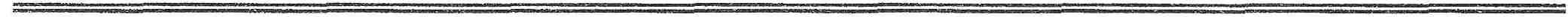 РІШЕННЯ26   червня   2019                             м.Покров                                   №284Про надання малолітнійстатусу дитини, позбавленоїбатьківського піклуванняНа первинному обліку служби у справах дітей перебуває малолітня ХХХХХ, ХХХХХ року народження, яка залишилася без батьківського піклування.Мати дитини, гр. ХХХХ, ХХХХ року народження за висновком лікарсько-консультативної комісії № 343 від 27.05.2019 р. має високий ступінь втрати здоров'я внаслідок тривалої хвороби, що спричинила повну нездатність до самообслуговування та залежність від інших осіб і перешкоджає виконанню батьківських обов'язків.У свідоцтві про народження відомості про батька дитини записані  відповідно до ч. 1 ст. 135 Сімейного Кодексу України.Враховуючи вищевикладене, керуючись інтересами дитини, статтями 5, 11 Закону України «Про забезпечення організаційно-правових умов соціального захисту дітей-сиріт та дітей, позбавлених батьківського піклування», постановою КМУ від 24.09.2008 року № 866 «Питання діяльності органів опіки та піклування, пов’язаної із захистом прав дитини», підпунктом 4 пункту «б» ст. 34 Закону України «Про місцеве самоврядування в Україні», виконавчий комітет Покровської міської радиВИРІШИВ:1. Надати малолітній ХХХХ, ХХХХХ року народження статус дитини, позбавленої батьківського піклування.2. Службі у справах дітей вирішити питання про подальше влаштування малолітньої ХХХХ, ХХХХ року народження до сімейних форм виховання.3. Координацію роботи щодо виконання даного рішення покласти на службу у справах дітей (Дубіну Н.Ю.), контроль на заступника міського голови Бондаренко Н.О.Міський голова							      О.М. Шаповал